ZGŁOSZENIE DANYCH O CZŁONKACH RODZINY, KTÓRYCH ADRES ZAMIESZKANIA JEST ZGODY Z ZADRESEM ZAMIESZKANIA UBEZPIECZONEGO DLA CEÓW UBEZPIECZENIA ZDOWOTNEGO.Dane indentyfikacyjne płatnika składek: ATERIMA Sp. z o.o. sp. k.Dane identyfikacyjne osoby ubezpieczonej:Dane o członkach rodziny osoby ubezpieczonej uprawnionych do świadczeń ubezpieczenia zdrowotnego:
..................................................................
(data oraz podpis osoby ubezpieczonej)
*Pokrewieństwo: Małżonek, Dziecko własne przysposobione lub dziecko Małżonka, Wnuk lub dziecko obce dla którego ustanowiono opiekę albo dziecko obce w ramach rodziny zastępczej, Matka, Ojciec, Macocha, Ojczym, Babka, Dziadek, Osoby przysposabiające osoby ubezpieczone, Inni wstępni pozostający z ubezpieczonym we wspólnym gospodarstwie domowym.ПОДАННЯ ДАНИХ ПРО ЧЛЕНІВ СІМ'Ї, В ЯКИХ АДРЕСА МІСЦЯ ПРОЖИВАННЯ ВІДПОВІДАЄ АДРЕСІ ПРОЖИВАННЯ ЗАСТРАХОВАНОЇ ОСОБИ З ЦІЛЛЮ МЕДИЧНОГО СТРАХУВАННЯ.Дані для ідентифікації платника страхових внесків: ATERIMA Sp. z o. o. sp. k.Ідентифікаційні дані застрахованої особи::Дані про членів сім'ї застрахованої особи, які мають право на пільги медичного страхування:
..................................................................
(дата і підпис застрахованої особи)
* Спорідненість: Чоловік, Дитина, самостійно усиновлена дитини або дитина дружини(чаловіка), Онук чи чужа дитина, для якої встановлено опіку або чужа дитини в рамках прийомної сім'ї, Мати, Батько, Мачуха, Вітчим, Бабуся, Дідусь, особи-усиновителі застрахованої особи, Інші особи, що перебувають із застрахованими у спільному домашньому господарстві.NazwiskoImięData urodzeniaSeria i nr dowodu osobistegonr PESEL lub PASZPORTNazwiskoImięData urodzenianr PESEL lub PASZPORTPokrewieństwo*Stopień niepełnosprawnościWspólne gospodarstwodomoweTAK / NIETAK / NIETAK / NIETAK / NIEПрізвищеІм'яДата народженняСерія і номер посвідчення особиномер PESEL або закордонного паспортуПрізвищеІм'яДата народженняномер PESEL або закордонного паспортуСпорідненість*Ступінь інвалідностіСпільне домашнє господарствоTAK / НІ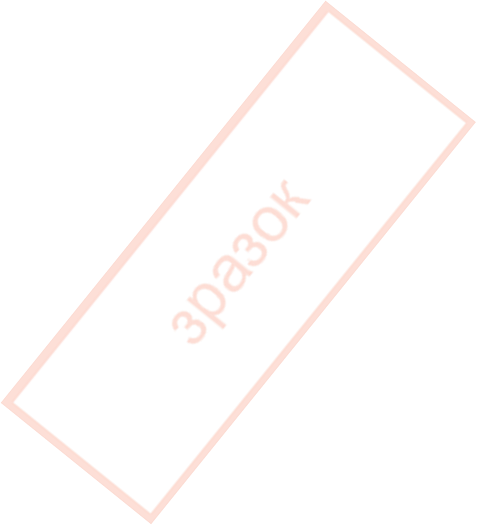 TAK / НІTAK / НІTAK / НІ